מכינה הקדם צבאית "נחשון" - המדרשה הישראלית למנהיגות חברתית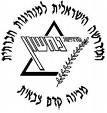 מחזור כ"א הראשון , קיבוץ גלאון , 2018 , תשע"ח , שבוע 34-  שבוע ארכיאולוגיה "אומרים שהיה פה שמח לפני שנולדתי" (יהונתן גפן)יום א'22.4יום ב'23.4יום ג'24.4יום ד'25.4יום ה'26.4יום ו'
27.4מנחה תורןליהיאתוםשיינרליהיאשיינרמוביל יוםיותםנטענעמהניקולתומר כ.--------תורניםשלומית וינאימיה ואיתמרעדי ג' ועילייאייל ושחראסיף ועדי י'4:45-5:15השקמה + התארגנותהשקמה + התארגנותהשקמה + התארגנותהשקמה + התארגנותהשקמה + התארגנות5:15-5:45ארוחת בוקרארוחת בוקרארוחת בוקרארוחת בוקרארוחת בוקר5:45-6:00חפירות בוקרחפירות בוקרחפירות בוקרחפירות בוקרחפירות בוקר6:00יציאה לעבודהיציאה לעבודהיציאה לעבודהיציאה לעבודהיציאה לעבודה6:30-14:30עבודההפסקה 1 - 10:00-10:30הפסקה 2 - 12:45-13:00עבודההפסקה 1 - 10:00-10:30הפסקה 2 - 12:45-13:00עבודההפסקה 1 - 10:00-10:30הפסקה 2 - 12:45-13:00עבודההפסקה 1 - 10:00-10:30הפסקה 2 - 12:45-13:00עבודההפסקה 1 - 10:00-10:30הפסקה 2 - 12:45-13:0014:30-17:00ארוחת צהריים + הפסקהארוחת צהריים + הפסקהארוחת צהריים + הפסקהארוחת צהריים + הפסקהארוחת צהריים + הפסקה17:00-18:1517:00-18:30 - איתן סלע - שימור ארכיולוגיהדני לימור - 17:00-19:0016:00 - 17:15 - טל ליפשין רקדן לשעבר - "מי יכול להיות אדם מעורר השראה?"אדם רויטר- למה הכלכלה בישראל טובהסיכום שבוע (:

18:15-18:45הפסקההפסקההפסקההפסקההפסקה18:45-20:0020:00 - אפרים הלוי - ראש המוסד לשעבר___________מד"ס שחרוריעל – מד"ס יוגה  

 יציאה הביתה20:00עיבוד יוםעיבוד יוםעיבוד יוםעיבוד יוםעיבוד יום20:30ארוחת ערבארוחת ערבארוחת ערבארוחת ערבארוחת ערב